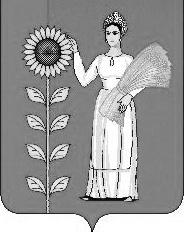 СОВЕТ  ДЕПУТАТОВДОБРИНСКОГО МУНИЦИПАЛЬНОГО РАЙОНАЛипецкой области15-я сессия V-го созываРЕШЕНИЕ11.03.2015г.                                     п.Добринка	                                    № 106-рсО состоянии законности, правопорядка,  преступности и прокурорского надзора на территории   Добринского муниципального районаза   2014 годАнализируя информацию заместителя прокурора Добринского района  о состоянии законности, правопорядка, преступности и прокурорского надзора на территории Добринского муниципального района за  2014 год,  Совет депутатов Добринского муниципального района отмечает, что в  2014 году при осуществлении надзора в сфере борьбы с преступностью, укреплению законности и правопорядка, надзора за процессуальной деятельностью органов СК и МВД, прокуратурой района проведена определенная работа по координации деятельности правоохранительных структур.Пристальное внимание уделялось надзору за соблюдением сотрудниками правоохранительных органов района учетно-регистрационной дисциплины.За анализируемый период было проверено на предмет законности и обоснованности 816 постановлений об отказе в возбуждении уголовного дела, вынесенных сотрудниками правоохранительных органов района, из которых 344 было отменено прокуратурой района.Следует отметить, что в 2014 году прокуратурой района было выявлено и поставлено на учет 12 преступлений, сокрытых сотрудниками правоохранительных органов Добринского района от учета.В целях осуществления принципа неотвратимости наказания прокуратурой района осуществлялся надзор за принятием органами предварительного расследования решений о приостановлении предварительного следствия.  При осуществлении прокурорского надзора в сфере соблюдения прав и свобод человека и гражданина акцентировано внимание на следующих направлениях: надзор за исполнением федерального законодательства в сфере земельного, жилищного, природоохранного, бюджетного законодательства, законодательства о жилищно-коммунальном хозяйстве, о государственной службе и противодействии коррупции, в области охраны окружающей среды и природопользования, трудового законодательства. Планирование работы прокуратуры в 2014 году проводилось с учетом необходимости активизации и усиления надзора в вышеуказанных сферах законодательства.Вместе с тем, в 2014 году прокуратурой района активизирован надзор за исполнением антинаркотического законодательства.Взаимодействие прокуратуры района  с представительными органами муниципальных образований в сфере нормотворчества осуществлялось посредством изучения проектов нормативных правовых актов с целью дачи заключения о соответствии либо несоответствии их нормам действующего федерального и регионального законодательства, проведения мониторинга законодательства с целью установления нормативных правовых актов органов местного самоуправления, вступивших в противоречие с законодательством, направления актов прокурорского реагирования.На основании вышеизложенного и учитывая решение постоянной комиссии по правовым вопросам, местному самоуправлению, работе с депутатами и делам семьи, детства, молодежи, Совет депутатов Добринского муниципального района РЕШИЛ:1.Принять к сведению информацию заместителя прокурора Добринского района о состоянии законности, правопорядка, преступности и прокурорского надзора на территории Добринского муниципального района за   2014 год (прилагается). 2.Рекомендовать органам местного самоуправления района принять необходимые меры к улучшению нормотворческой деятельности, своевременному приведению действующих нормативных правовых актов в соответствие с федеральным и региональным законодательством, размещению таких актов и их проектов, а также иной необходимой информации на официальных сайтах муниципальных образований.Председатель Совета депутатовДобринского муниципального района 		            	В.А.Максимов